NAME ____________________________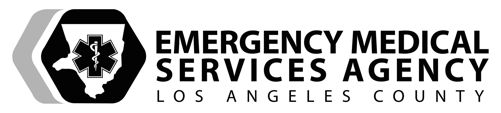 DATE _____/_____/_____SKILL PERFORMANCE EVALUATIONAIRWAY MANAGEMENTSUCTIONING – OROPHARYNGEALCritical Actions are in BOLD and CAPITALIZED and are required for passing this skillLOS ANGELES COUNTY (DHS) POLICY REFERENCESTP 1234, Airway Obstruction; MCG 1302, Airway Management and MonitoringPERFORMANCE OBJECTIVESDemonstrate competency in performing oropharyngeal suctioning using a rigid and flexible suction catheter and a bulb syringe.EQUIPMENTSimulated adult and pediatric airway management manikin, oxygen tank with connecting tubing, suction device (portable or fixed) with connecting tubing, or hand-powered suction device with adaptor, hard and flexible suction catheters, bulb syringe, normal saline irrigation solution, container, gloves, eye protection, masks, gown, appropriate waste receptacle, timing device.SCENARIO:   EXAMINER(S):EXAMINER(S):Attempt:    1st    2nd   3rd (final)PREPARATION AND SCENE SIZE UPPREPARATION AND SCENE SIZE UPPREPARATION AND SCENE SIZE UPPREPARATION AND SCENE SIZE UPPREPARATION AND SCENE SIZE UPSkill ComponentSkill ComponentYesNoCommentsEstablishes standard precautionsEstablishes standard precautionsPerforms scene size upPerforms scene size upPATIENT PREPARATIONPATIENT PREPARATIONPATIENT PREPARATIONPATIENT PREPARATIONPATIENT PREPARATIONSkill ComponentSkill ComponentYesNoCommentsASSESSPATIENTAssesses the patient for the need to suction oral secretions (gurgling, audible upper airway secretions) PREPARESUCTIONIdentifies which catheter type is appropriatePREPARESUCTIONOpens appropriately sized kits/supplies (pediatric patients refer to the length base tape)PREPARESUCTIONEnsures suction device is functioningPREPARESUCTIONConnects the catheter to the suction tubing/devicePREPARESUCTIONIdentifies proper depth of catheter by measuring from corner of mouth to ear lobe or angle of jaw Pre-oxygenateAdministers high flow oxygen at 15 L/min or ventilates with BVM when indicatedPROCEDURE WITH RIGID CATHETER (TONSIL TIP: YANKAUER, DUCANTO)PROCEDURE WITH RIGID CATHETER (TONSIL TIP: YANKAUER, DUCANTO)PROCEDURE WITH RIGID CATHETER (TONSIL TIP: YANKAUER, DUCANTO)PROCEDURE WITH RIGID CATHETER (TONSIL TIP: YANKAUER, DUCANTO)PROCEDURE WITH RIGID CATHETER (TONSIL TIP: YANKAUER, DUCANTO)Skill ComponentSkill ComponentYesNoCommentsINSERTCATHETEROpens the patient’s mouth by scissor technique or applying pressure on the chin with the rescuer’s thumbINSERTCATHETERInserts and gently advances a rigid catheter into mouth to predetermined depth without applying suctionSUCTIONSuctions while withdrawing using a circular motion around mouth, pharynx and gum line until debris or secretions are clearedSUCTIONIf patient requires ventilation/oxygen, suctions no more than 10 seconds per occurrence to prevent hypoxia REASSESSReassesses for airway patencyOxygenate & VentilateReplaces oxygen source or ventilates appropriatelyDISCARDDiscards or secures contaminated supplies in approved containerDISCARDReplaces catheter into package and places it in a clean area for future usePROCEDURE WITH FLEXIBLE CATHETER (WHISTLE STOP, FRENCH) PROCEDURE WITH FLEXIBLE CATHETER (WHISTLE STOP, FRENCH) PROCEDURE WITH FLEXIBLE CATHETER (WHISTLE STOP, FRENCH) PROCEDURE WITH FLEXIBLE CATHETER (WHISTLE STOP, FRENCH) PROCEDURE WITH FLEXIBLE CATHETER (WHISTLE STOP, FRENCH) Skill ComponentSkill ComponentYesNoCommentsINSERTCATHETERSuctions a small amount of sterile irrigation solution to lubricate the catheterINSERTCATHETEROpens the patient’s mouth by scissor technique or applying pressure on the chin with the rescuer’s thumbINSERTCATHETERInserts the flexible catheter along the roof of the mouth and advances to predetermined depth without applying suctionSUCTIONSuctions while withdrawing and moving catheter from side to side around mouth, pharynx and gum line until debris or secretions are clearedSUCTIONIf patient requires ventilation/oxygen, suctions no more than 10 seconds per occurrence to prevent hypoxia REASSESSReassesses for airway patency Oxygenate & VentilateReplaces oxygen source or ventilates appropriatelyDISCARDSuctions the remaining sterile irrigation solution into a canister and discards appropriatelyDISCARDReplaces catheter into package and places it in a clean area for future useBULB SYRINGE PROCEDUREBULB SYRINGE PROCEDUREBULB SYRINGE PROCEDUREBULB SYRINGE PROCEDUREBULB SYRINGE PROCEDURESkill ComponentSkill ComponentYesNoCommentsINSERTSYRINGEDepresses the bulb syringeINSERTSYRINGEOpens the patient’s mouth by scissor technique or applying pressure on the chin with rescuer’s thumbINSERTSYRINGEInserts tip into mouth and advances gently to back of mouthSUCTIONReleases pressure on bulb slowly to draw secretions into syringeSUCTIONRemoves syringe from mouth SUCTIONRepeats as necessary until debris or secretions are clearedSuction naresSuctions nares with bulb syringe when indicatedREASSESSReassesses for airway patency  Oxygenate & VentilateReplaces oxygen source or ventilates appropriately